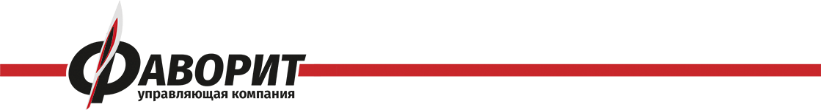 Мы предлагаем продукцию и услуги лучших компаний, которые за много лет работы зарекомендовали себя как надёжные и ответственные партнёры. На монтажные работы и изделия предоставляются гарантийные обязательства. Монтаж осуществляется профессионально и оперативно монтажными бригадами, прошедшими курсы специальной подготовки. Качество и безопасность потолка подтверждают сертификаты пожарной безопасности и санитарно-эпидемиологические заключения. Наши менеджеры всегда готовы проконсультировать Вас по всем вопросам, связанным с выбором материала и расцветки потолка, бесплатно приехав для замера в удобное для Вас время.Мы предлагаем любые потолки:На основе ткани и на основе пленки ПВХШовные и бесшовныеБелые и цветныеАкустическиеАнтибактерицидные«Антивлага» и «антигрязь»Светопрозрачные и искрящиеся25-79-19Вы делаете один звонок - мы делаем Вашу жизнь лучше!